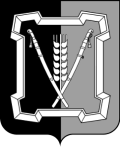 АДМИНИСТРАЦИЯ  КУРСКОГО  МУНИЦИПАЛЬНОГО  ОКРУГАСТАВРОПОЛЬСКОГО КРАЯП О С Т А Н О В Л Е Н И Е29 ноября 2021 г.	ст-ца Курская	№ 1453Об упразднении комиссии по признанию безнадежной к взысканию и списанию задолженности по платежам в бюджет Курского муниципального района Ставропольского края за использование имущества, находящегося в муниципальной собственности, и пользование земельными участками государственной собственности, государственная собственность на которые не разграниченаАдминистрация Курского муниципального округа Ставропольского края  ПОСТАНОВЛЯЕТ:1. Упразднить комиссию по признанию безнадежной к взысканию и списанию задолженности по платежам в бюджет Курского муниципального района Ставропольского края за использование имущества, находящегося в муниципальной собственности, и пользование земельными участками государственной собственности, государственная собственность на которые не разграничена, образованную постановлением администрации Курского муниципального района Ставропольского края от 04 декабря 2017 г. № 847.2. Признать утратившими силу следующие постановления администрации Курского муниципального района Ставропольского края: от 04 декабря 2017 г. № 847 «О комиссии по признанию безнадежной к взысканию и списанию задолженности по платежам в бюджет Курского муниципального района Ставропольского края за использование имущества, находящегося в муниципальной собственности, и пользование земельными участками государственной собственности, государственная собственность на которые не разграничена»;от 29 декабря 2018 г. № 858 «О  внесении  изменений  в  состав  комиссии  по  признанию  безнадежной  к взысканию и списанию задолженности по платежам в бюджет Курского муниципального района Ставропольского края за использование имущества, находящегося в муниципальной собственности, и пользование земельными участками государственной собственности, государственная собственность на  которые  не  разграничена,  утвержденный  постановлением  администрации Курского муниципального района Ставропольского края от 04 декабря 2017 г. № 847»;от 19 июня 2020 г. № 362 «О внесении изменений в состав комиссии по признанию  безнадежной  к  взысканию  и списанию задолженности по плате-2жам в бюджет Курского муниципального района Ставропольского края за использование имущества, находящегося в муниципальной собственности, и пользование земельными участками государственной собственности, государственная собственность на  которые  не  разграничена,  утвержденный  постановлением  администрации Курского муниципального района Ставропольского края от 04 декабря 2017 г. № 847».3. Отделу по организационным и общим вопросам администрации Курского муниципального округа Ставропольского края официально обнародовать настоящее постановление на официальном  сайте администрации Курского муниципального округа Ставропольского края в информационно-теле-коммуникационной сети «Интернет».4. Настоящее постановление вступает в силу со дня его официального обнародования   на   официальном  сайте    администрации   Курского   муници-пального округа Ставропольского края в информационно-телекоммуника-ционной сети «Интернет».Глава Курскогомуниципального округаСтавропольского края                                                                  С.И.Калашников